Germany 2022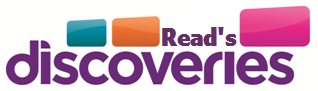 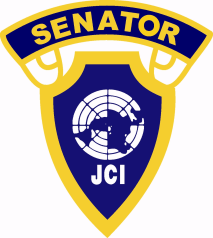 27th June to 4th July 2022Tour Manager: Chris Read British Senate Tour to Remagen, Germany – June 2022Following the success of our trip to the Isle of Man in 2018, Senators are invited to holiday in the Rhine-side town of Remagen, Germany from 27th June to 4th July 2022 (postponed from 2020!). This is an 8-day all-inclusive holiday, staying in the 3-star hotel Pinger, travelling by train (standard class) from St Pancras via Brussels and Cologne with four full-day included excursions.  At the hotel, you will get a continental buffet breakfast and a 3-course buffet dinner every evening and 6 packed lunches.  During dinner (18:30h-21:00h) an unlimited supply of house wine, beer and soft drinks are included.  The only extras will be your lunches on the first and last days, the Ahr Valley day (details tbc) and anything you do on the free day, plus of course any drinks you choose to buy at other times!The trip is being organised for us by Rail Discoveries (part of Great Rail Journeys who organised the Isle of Man trip) so we are able to take advantage of their organisation and buying power.  The itinerary is similar to their tour https://www.raildiscoveries.com/tours/rhine-valley-all-inclusive/?tc=22RIS but tailor-made for our Senators-only private group with lots of additional content included in the price.  The tour includes return travel to and from London but Senators from outside the UK can travel independently and join the group in Remagen.  Maximum number of Senators and their guests is 40.Our itinerary (note that days may swap!) is:Day 1	Mon 27/6	We meet at the Rail Discoveries St Pancras office (time to be confirmed) then take the Eurostar to Brussels, a high-speed train to Cologne and a local train from there to Remagen for 7 nights all-inclusive at the Pinger Hotel.Day 2 	Tue 28/6	Today we go by train to Boppard to board the steam paddle boat Goethe for a 4-hour Rhine cruise to Bingen along one of its most picturesque stretches past the famous Lorelei rocks.  We catch the train back to Remagen along the west bank.     Day 3	Wed 29/6	Today we travel by train south along the banks of the Rhine to Rudesheim – famous for its red wine.  We will have an included visit to Siegfried's Mechanical Music Cabinet Museum (mechanical orchestras from late 18th and early 19th C) then free time to enjoy Rudesheim and perhaps take the cable car for great views.Day 4	Thu 30/6 	We are hoping that today we will be hosted in the Ahr Valley by members of the Ahr Valley Junior Chamber (details tbc – any costs not included).Day 5	Fri 1/7	Free day – you could visit Cologne, Koblenz or Cochem.  Train enthusiasts will visit Wuppertal to ride the hanging Schwebebahn railway (travel costs not included).Day 6	Sat 2/7 	Today we go to a short way north towards Bonn then take the ferry across to Konigswinter.  Here we take the cog railway to the top of the Drachensfel for great views over the Rhine.  After time to explore Konigswinter, we take the train south along the east bank of the Rhine to picturesque Linz and have a trip on the preserved Linz-Kalenborn Railway (Kasbachtalbahn), returning to Remagen by boat.Day 7	 Sun 3/7 	This morning we take a 2-hour Rhine Cruise from Bonn back to Remagen then we travel south by train to nearby Brohl for a return trip on Vulkan Express (hopefully a steam train) to Oberzissen, afterwards returning by train back to Remagen.Day 8	Mon 4/7	Return by train to London (arrive back should be at 16.05 but will be confirmed)The cost of the trip is £949.00 per person based on 2 sharing a twin or double room.  We have a limited number of singles – there is a single supplement of £175 for these so if possible, please try to arrange to share.It is possible to upgrade to standard premier on Eurostar (price on application) but please note that if you do that you will be travelling away from the rest of the group during these journeys.  Timings for the rail journeys to and from St Pancras will be confirmed. Please e-mail Chris Read - chris@cwrr.co.uk if you need more details.  To book, call Rail Discoveries on 01904 734939 (+44 1904 734939) quoting reference 22RIS07.  It is best to call Mon-Fri 09.00-17.00 UK time as this tour is a “special” and needs additional staff involvement which may not be available evenings or weekends.  You will be told that the tour is “on standby” (this is to prevent members of the public from booking it!).  Tell the sales person that it is Chris Read’s tour and to contact Sales Manager Gavin Moulson (or if he is not available another Manager/Supervisor) to unlock it!   If you are making your own way to Remagen, please let them know.The deposit is £150 per person (non-refundable) with the balance payable by 25 April 2022.  You can pay by credit card (no surcharge) or debit card.  Please also e-mail me to confirm that you have booked so that I can more easily keep track of numbers.